	COON VALLEY LUTHERAN CHURCH“We are a family of God, striving to enrich the lives of all through the love of Christ.”PRELUDE	                                                  			    Mary Schultz     ~ GATHERING ~ The Holy Spirit calls us together as the people of God. WELCOME and ANNOUNCEMENTSLIGHTING THE ADVENT CANDLE OF PEACECANDLE LIGHTING SONG ELW #240, v.2 Light One Candle to Watch for MessiahLight two candles to watch for Messiah; let the light banish darkness.He shall feed the flock like a shepherd, gently lead them homeward.  CONFESSION AND FORGIVENESSBlessed be the Lord, the God of Israel, who alone does wondrous things.Blessed be God's name forever. Amen.Beloved, now is the time to wake from sleep.Let us confront our sins, and confess them to the one who is merciful and just.Silence is kept for reflection.God of new beginnings,we confess that we have not welcomed your holy reign.We have strayed from your paths.We prepare for war instead of peace.We dishonor one another and your creation.Purify us with your refining fireand set us again on your way of love,that we may bear fruit worthy of repentance,and welcome your coming among us. Amen.People of God,a new thing is growing in our midst,a tender branch,a living sign.By water and the Spirit you are joined to this wonder.You have put on + Christ,and your sins have been washed away.Rejoice in the way of the Lord. Amen.GATHERING HYMN ELW#264 Prepare the Royal HighwayGREETING and KYRIE ELW page 147The grace of our Lord Jesus Christ, the love of God, and the communion of the Holy Spirit be with you all.  And also with you.PRAYER of the DAYStir up our hearts, Lord God, to prepare the way of your only Son. By his coming nurture our growth as people of repentance and peace; through Jesus Christ, our Savior and Lord, who lives and reigns with you and the Holy Spirit, one God, now and forever. Amen.  ~ WORD ~ (Scripture insert)God speaks to us in scripture reading, preaching, and song.FIRST READING: Isaiah 11:1-10PSALM 72:1-7, 18-19 (read responsively)SECOND READING: Romans 15:4-13GOSPEL ACCLAMATION ELW page 151	Alleluia.  Lord, to whom shall we go?  You have the words of eternal life.  Alleluia.  Alleluia.GOSPEL READING: Matthew 3:1-12Response after the announcement: Glory to you, O God.Response after the reading: Praise to you, O Christ. SERMON 									     Lucy HardieHYMN of the DAY SOLO	On Jordan’s Bank the Baptist’s Cry	   Mary Schultz~ RESPONSE TO THE WORD ~The Holy Spirit calls us as a community to say what we believe, reach out to each other and offer gifts and prayers for God’s purposes.PRAYERS of INTERCESSION Petitions end:  God, in your mercy, hear our prayer.  OFFERING and OFFERTORY PRAYEREternal God, you make the desert bloom and send springs of water to thirsty ground. Receive the offerings of our lives and resources and make us messengers of your mercy and love for all in need of your healing and justice. We ask this through Christ our Savior. Amen.THE GREAT THANKSGIVING  The Lord be with you.  And also with you.Lift up your hearts. We lift them to the Lord.Let us give thanks to the Lord our God. It is right to give him thanks and praise.WORDS OF INSTITUTIONTHE LORD’S PRAYER Our Father who art in heaven, hallowed be thy name, thy kingdom come, thy will be done, on earth as it is in heaven. Give us this day our daily bread; and forgive us our trespasses, as we forgive those who trespass against us; and lead us not into temptation, but deliver us from evil. For thine is the kingdom, and the power, and the glory, forever and ever.  Amen.COMMUNION	SOLO		    							    Mary SchultzPOST COMMUNION BLESSING and POST COMMUNION PRAYER Faithful God, in this meal you have remembered your mercy, bringing heaven to earth in the body and blood of Christ. As we wait for the day when all your promises will be fulfilled, sustain us and strengthen us by this holy mystery. Guide us toward your promised future, coming to birth in Jesus Christ our Savior and Lord. Amen.	~SENDING ~God blesses us and sends us in mission to the world. BENEDICTIONBELLSSENDING HYMN ELW#246 Hark! A Thrilling VoiceDISMISSAL Go in peace.  Christ is near.  We will. Thanks be to God.  POSTLUDE									   Mary Schultz							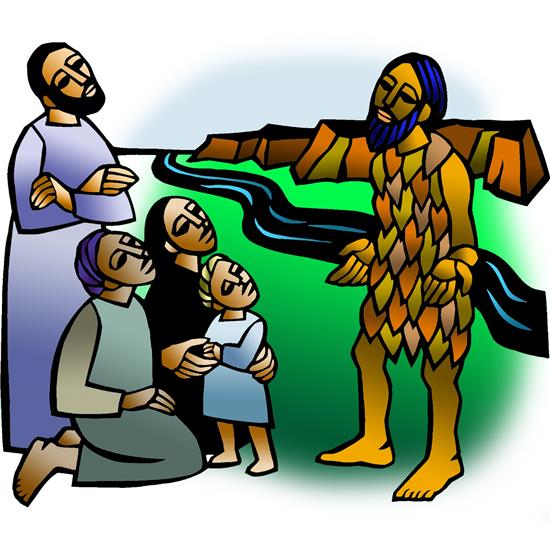 Coon Valley Lutheran ChurchThe Second Sunday in the Season of AdventDecember 4, 2022~Bulletins are in memory of Janet King from Deb HolenWe thank Steve & Pam Pauloski for picking up and setting up our Christmas Tree and wreath!Acolytes: 8:00/Caden Strangstalien; 10:30/Betsy Lieurance Head Ushers: 8:00/Ken Phillips; 10:30/Janice BenderAltar Guild: 8:00/Cindy Swartz; 10:30/Communion Servers: 8:00/Jan Bender; 10:30/Deb HolenReaders: 8:00/Dan Wollman; 10:30/Cindy ManskeAttendance & Offering Last Sunday: 10:00/44Offering: $3,147.37SCHEDULEMONDAY: Pr. Julie’s SabbathTUESDAY: 10:00a/Ruth CircleWEDNESDAY: 4:00p/Confirmation Bethlehem Event @ English LutheranSUNDAY: 8:00 & 10:30a/Worship with Holy Communion; 9:00a/Sunday School & Coffee Fellowship; 9:00a/Constitution MeetingFIRST READING: ISAIAH 11:1-10A shoot shall come out from the stump of Jesse, and a branch shall grow out of his roots. The spirit of the Lord shall rest on him, the spirit of wisdom and understanding, the spirit of counsel and might, the spirit of knowledge and the fear of the Lord. His delight shall be in the fear of the Lord. He shall not judge by what his eyes see, or decide by what his ears hear; but with righteousness he shall judge the poor, and decide with equity for the meek of the earth; he shall strike the earth with the rod of his mouth, and with the breath of his lips he shall kill the wicked. Righteousness shall be the belt around his waist, and faithfulness the belt around his loins. The wolf shall live with the lamb, the leopard shall lie down with the kid, the calf and the lion and the fatling together, and a little child shall lead them. The cow and the bear shall graze, their young shall lie down together; and the lion shall eat straw like the ox. The nursing child shall play over the hole of the asp, and the weaned child shall put its hand on the adder’s den. They will not hurt or destroy on all my holy mountain; for the earth will be full of the knowledge of the Lord as the waters cover the sea.  On that day the root of Jesse shall stand as a signal to the peoples; the nations shall inquire of him, and his dwelling shall be glorious.		The Word of the Lord. Thanks be to God.		PSALM 72:1-7, 18-19 (read responsively)Give the king your justice, O God, and your righteousness to a king’s son.May he judge your people with righteousness, and your poor with justice.May the mountains yield prosperity for the people, and the hills, in righteousness.May he defend the cause of the poor of the people, give deliverance to the needy, and crush the oppressor.May he live while the sun endures, and as long as the moon, throughout all generations.May he be like rain that falls on the mown grass, like showers that water the earth.In his days may righteousness flourish and peace abound, until the moon is no more.Blessed be the LORD, the God of Israel, who alone does wondrous things.Blessed be his glorious name forever; may his glory fill the whole earth.  Amen and Amen.SECOND READING: ROMANS 15:4-13Whatever was written in former days was written for our instruction, so that by steadfastness and by the encouragement of the scriptures we might have hope.  May the God of steadfastness and encouragement grant you to live in harmony with one another, in accordance with Christ Jesus, so that together you may with one voice glorify the God and Father of our Lord Jesus Christ.  Welcome one another, therefore, just as Christ has welcomed you, for the glory of God.  For I tell you that Christ has become a servant of the circumcised on behalf of the truth of God in order that he might confirm the promises given to the patriarchs, and in order that the Gentiles might glorify God for his mercy.  As it is written, “Therefore I will confess you among the Gentiles, and sing praises to your name”; and again he says, “Rejoice, O Gentiles, with his people”; and again, “Praise the Lord, all you Gentiles, and let all the peoples praise him”; and again Isaiah says, “The root of Jesse shall come, the one who rises to rule the Gentiles; in him the gentiles shall hope.”  May the God of hope fill you with all joy and peace in believing, so that you may abound in hope by the power of the Holy Spirit.		The Word of the Lord. Thanks be to God.GOSPEL READING: MATTHEW 3:1-12In those days John the Baptist appeared in the wilderness of Judea, proclaiming, “Repent, for the kingdom of heaven has come near.”  This is the one of whom the prophet Isaiah spoke when he said, “The voice of one crying out in the wilderness:  ‘Prepare the way of the Lord, make his paths straight.’”  Now John wore clothing of camel’s hair with a leather belt around his waist, and his food was locusts and wild honey.  Then the people of Jerusalem and all Judea were going out to him, and all the region along the Jordan, and they were baptized by him in the river Jordan, confessing their sins.  But when he saw many Pharisees and Sadducees coming for baptism, he said to them, “You brood of vipers!  Who warned you to flee from the wrath to come?  Bear fruit worthy of repentance.  Do not presume to say to yourselves, ‘We have Abraham as our ancestor’; for I tell you, God is able from these stones to raise up children to Abraham.  Even now the ax is lying at the root of the trees; every tree therefore that does not bear good fruit is cut down and thrown into the fire.  “I baptize you with water for repentance, but one who is more powerful than I is coming after me; I am not worthy to carry his sandals.  He will baptize you with the Holy Spirit and fire.  His winnowing fork is in his hand, and he will clear his threshing floor and will gather his wheat into the granary; but the chaff he will burn with unquenchable fire.”		The Word of the Lord. Praise to you, O Christ.*We are always so happy to include you and our CVLC family in our prayers. If you feel your name, or the name of a family member can be removed from this list please contact Jamie. Thank you!We remember in prayer:  † Those hospitalized this past week † Our members whose names we lift up in prayer today: Corrine Appleman, Beverly Bagstad, Eleanor Bagstad, Tip Bagstad, Clifford Bakkum, Inez Beck, Jeanne Ebli, Kira Foster, Sue Frydenlund, Lucy Hardie, Bonnie Holey, Donna Ihle, Verlin Ihle, Todd King, Jim Knutson, Paul Kogut, Margaret Lee, Russell Lee, Aaron Leisso, Gerri Leum, Larry Lichtie, Cindy Manske, Aaron Marx, Frank Mathison, Judy Mathison, Bud Miyamoto, Romaine Nelson, Sandy Nelson, Eunice Quast, Jojo Satona, Mary Schultz, Billie Slater, LaVonne Stendahl, Joyce Temp, Teri Tomten† Our members who are currently in health care facilities & Assisted Living: Rachel Berg, Evelyn Dahlen, Joanne Fletcher, Erma Graupe, Lenore Henley, Sylvester King Jr., Bob Moilien, Irene Nestingen, Cathy Ofte, Tim Ofte, Beatrice Olson (Alden), Beatrice Olson (Leonard), Betty Sanders, Nancy Stuempges, Arlene Townsend.† Those who grieve† Our members who are currently home-bound† All those in need of God’s healing and help† Family and friends of our members† All those affected by the COVID-19 virus